Р Е Ш Е Н И ЕСобрания депутатов Моркинского муниципального районаО внесении изменений в некоторые решения Собрания депутатов муниципального образования «Моркинский муниципальный район»Руководствуясь Федеральным законом от 6 октября 2003 г. № 131-ФЗ «Об общих принципах организации местного самоуправления в Российской Федерации», Уставом Моркинского муниципального района, Собрание депутатов Моркинского муниципального района РЕШИЛО:1.Внести решение Собрания депутатов муниципального образования «Моркинский муниципальный район» от 23 мая 2007 года № 134 «О регулировании отношений в области градостроительной деятельности в муниципальном  образовании «Моркинский муниципальный район» следующие изменения:1.1. в названии и по всему тексту решения слова «муниципального образования «Моркинский муниципальный район» заменить словами «Моркинского муниципального района»; 1.2. В Положении о регулировании отношений в области градостроительной деятельности в муниципальном  образовании «Моркинский муниципальный район»:- в названии и по всему тексту Положения слова «в муниципальном образовании «Моркинский муниципальный район»» заменить словами «в Моркинском муниципальном районе»;- по всему тексту Положения слова «муниципального образования «Моркинский муниципальный район»» заменить словами «Моркинского муниципального района»;- в пункте 1 статьи 1 слова «Собрания депутатов муниципального образования «Моркинский муниципальный район» заменить словами «Собрания депутатов Моркинского муниципального района»;- в пункте 2 статьи 1 слова «Администрации муниципального образования «Моркинский муниципальный район» заменить словами «Администрации Моркинского муниципального района»;- в подпункте 5) пункта 2 статьи 1 слова «муниципальным образованием «Моркинский муниципальный район» заменить словами «Моркинским муниципальным районом»;- в пункте 1 статьи 4 слова «Собранием депутатов муниципального образования «Моркинский муниципальный район» заменить словами «Собранием депутатов Моркинского муниципального района»;- в пункте 2 статьи 4, в пункте 1 статьи 7 слова «Администрацией муниципального образования «Моркинский муниципальный район» заменить словами «Администрацией Моркинского муниципального района»;- в пункте 6 статьи 4 слова «на официальном сайте муниципального образования «Моркинский муниципальный район» (при наличии официального сайта муниципального района)» заменить словами «на официальном интернет-портале Республики Марий Эл на странице Администрации Моркинского муниципального района»;- в пункте 1 статьи 5 слова «главой администрации муниципального образования «Моркинский муниципальный район» заменить словами «главой Администрации Моркинского муниципального района»;- в пунктах 4, 5, 6 статьи 7 слова «Администрация муниципального образования «Моркинский муниципальный район» заменить словами «Администрация Моркинского муниципального района».2. Внести в решение Собрания депутатов муниципального образования «Моркинский муниципальный район» от 21 мая 2008 г. № 226 «Об утверждении Положения о видах поощрения муниципального служащего муниципального образования «Моркинский муниципальный район» следующие изменения:2.1. в названии и в пункте 1 решения слова «муниципального образования «Моркинский муниципальный район» заменить словами «Моркинского муниципального района»;2.2. в Положения о видах поощрения муниципального служащего муниципального образования «Моркинский муниципальный район»:- в названии и по всему тексту Положения слова «муниципального образования «Моркинский муниципальный район» заменить словами «Моркинского муниципального района»;- подпункт 4) пункта 2.1 изложить в следующей редакции:«4) награждение почетной грамотой Администрации Моркинского муниципального района;»;- пункт 3.6 изложить в следующей редакции:«3.6. Поощрение денежной премией или ценным подарком осуществляет представитель нанимателя (работодатель). Денежная премия выплачивается в размере и порядке, определенном Положением о премировании, порядке выплаты единовременного денежного поощрения, материальной помощи, единовременной выплаты при предоставлении ежегодного оплачиваемого отпуска муниципальным служащим органов местного самоуправления Моркинского муниципального района.»;- пункт 3.8. изложить в следующей редакции:«3.8. Представление муниципальных служащих к награждению почетной грамотой Администрации Моркинского муниципального района и почетной грамотой Моркинского муниципального района осуществляется в порядке, установленном муниципальным правовым актом.».3. Внести в решение Собрания депутатов муниципального образования «Моркинский муниципальный район» от 28 марта 2012 г. № 202 «Об утверждении Порядка проведения квалификационного экзамена на присвоение классного чина муниципальному служащему муниципального образования «Моркинский муниципальный район», замещающему должность муниципальной службы на определенный срок полномочий» следующие изменения:3.1. в названии и по всему тексту решения слова «муниципального образования «Моркинский муниципальный район» заменить словами «Моркинского муниципального района»;3.2. в  Порядке проведения квалификационного экзамена на присвоение классного чина муниципальному служащему муниципального образования «Моркинский муниципальный район», замещающему должность муниципальной службы на определенный срок полномочий:- в названии и по всему тексту Положения слова «муниципального образования «Моркинский муниципальный район»» заменить словами «Моркинского муниципального района»;- в пункте 1 слова «главы администрации муниципального образования «Моркинский муниципальный район» заменить словами «главы Администрации Моркинского муниципального района».4. Внести в решение Собрания депутатов муниципального образования «Моркинский муниципальный район» от 20 июня 2012 г. № 219 «Об утверждении Положения о порядке проведения конкурса на замещение вакантной должности муниципальной службы в муниципальном образовании «Моркинский муниципальный район» следующие изменения:4.1. в названии и по всему тексту решения слова «в муниципальном образовании «Моркинский муниципальный район» заменить словами «в Моркинском муниципальном районе»;4.2. в Положении о порядке проведения конкурса на замещение вакантной должности муниципальной службы в муниципальном образовании «Моркинский муниципальный район»:- в названии и по всему тексту Положения слова «в муниципальном образовании «Моркинский муниципальный район» заменить словами «в Моркинском муниципальном районе»;- в пунктах 3, 22, 23 слова «муниципального образования «Моркинский муниципальный район» заменить словами «Моркинского муниципального района»;- в пункте 4 слова «главы администрации муниципального образования «Моркинский муниципальный район» заменить словами «главы Администрации Моркинского муниципального района».5. Внести в решение Собрания депутатов муниципального образования «Моркинский муниципальный район» от 27 марта 2013 г. № 279 «О порядке и условиях выплаты единовременного поощрения муниципальным служащим органов местного самоуправления муниципального образования «Моркинский муниципальный район» в связи с выходом на пенсию за выслугу лет» следующие изменения:5.1. в названии и по всему тексту решения слова «муниципального образования «Моркинский муниципальный район» заменить словами «Моркинского муниципального района»;5.2. в  Порядке и условиях выплаты единовременного поощрения муниципальным служащим органов местного самоуправления муниципального образования «Моркинский муниципальный район» в связи с выходом на пенсию за выслугу лет:- в названии и по всему тексту Порядка слова «муниципального образования «Моркинский муниципальный район» заменить словами «Моркинского муниципального района»;- в пункте 3 слова «администрацией муниципального образования «Моркинский муниципальный район» заменить словами «Администрацией Моркинского муниципального района»;- в пункте 9 слова «Администрация муниципального образования «Моркинский муниципальный район» заменить словами «Администрация Моркинского муниципального района».6. Внести в Положение о порядке принятия лицами, замещающими должности муниципальной службы, наград, почетных и специальных званий (за исключением научных) иностранных государств, международных организаций, а также политических партий, других общественных объединений и религиозных объединений, утвержденное решением Собрания депутатов муниципального образования «Моркинский муниципальный район» от 24.02.2016 г. № 119, следующие изменения:6.1. В пункте 1 слова «главы муниципального образования «Моркинский муниципальный район» заменить словами «главы Моркинского муниципального района»;6.2. В приложениях № 1, 2 слова «Главе муниципального образования «Моркинский муниципальный район» заменить словами «Главе Моркинского муниципального района».7. Внести в решение Собрания депутатов муниципального образования «Моркинский муниципальный район» от 24.02.2016 г. № 118 «О Порядке сообщения лицами, замещающими должности муниципальной службы в муниципальном образовании «Моркинский муниципальный район» о возникновении личной заинтересованности при исполнении должностных обязанностей, которая приводит или может привести к конфликту интересов» (далее - Положение) следующие изменения:7.1. Наименование решения изложить в следующей редакции: «О порядке сообщения лицами, замещающими должности муниципальной службы в Моркинском муниципальном районе о возникновении личной заинтересованности при исполнении должностных обязанностей, которая приводит или может привести к конфликту интересов»;7.2. В пункте 1 решения слова «муниципальном образовании «Моркинский муниципальный район» заменить словами «Моркинском муниципальном районе»;7.3. Название приложения к решению и по всему тексту слова «муниципальном образовании «Моркинский муниципальный район» заменить словами «Моркинском муниципальном районе»;7.4. Пункт 3 Положения изложить в следующей редакции:«3. Глава Администрации Моркинского муниципального района направляет главе Моркинского муниципального района уведомление, составленное по форме согласно приложению № 1.»;7.5. В пунктах 4, 5 слова «муниципального образования «Моркинский муниципальный район» заменить словами «Моркинского муниципального района»;7.6. Пункт 6 Положения изложить в следующей редакции:«6. Уведомление главы Администрации Моркинского муниципального района рассматривает лично глава Моркинского муниципального района.»;7.7. В пунктах 9 и 10 Положения слова «глава муниципального образования «Моркинский муниципальный район», руководитель органа местного самоуправления муниципального образования «Моркинский муниципальный район» заменить словами «Глава Моркинского муниципального района, руководитель органа местного самоуправления Моркинского муниципального района».7.8. В приложении № 1 к Положению слова «Главе муниципального образования «Моркинский муниципальный район» заменить словами «Главе Моркинского муниципального района»;7.9. В приложении № 2 к Положению слова «Руководителю органа местного самоуправления муниципального образования «Моркинский муниципальный район» заменить словами «Руководителю органа местного самоуправления Моркинского муниципального района».8. Внести в Положение о порядке принятия лицами, замещающими муниципальные должности и осуществляющие свои полномочия на постоянной основе, почетных и специальных званий, наград и иных знаков отличия (за исключением научных и спортивных) иностранных государств, международных организаций, политических партий, иных общественных объединений и других организаций, утвержденное решением Собрания депутатов муниципального образования «Моркинский муниципальный район» от 01.06.2016 г. № 138, следующие изменения:8.1. В пунктах 1, 2, 3 слова «Собрания депутатов муниципального образования «Моркинский муниципальный район» заменить словами «Собрания депутатов Моркинского муниципального района»;8.2. В пунктах 4, 7, 8, 9 слова «Собранием депутатов муниципального образования «Моркинский муниципальный район» заменить словами «Собранием депутатов Моркинского муниципального района»;8.3. В приложениях № 1, 2 слова «Собрание депутатов муниципального образования «Моркинский муниципальный район» заменить словами «Собрание депутатов Моркинского муниципального района».9. Внести в решение Собрания депутатов муниципального образования «Моркинский муниципальный район» от 13.07.2016 г. № 161 «О порядке сообщения лицами, замещающими муниципальные должности в муниципальном образовании «Моркинский муниципальный район» о возникновении личной заинтересованности при исполнении должностных обязанностей, которая приводит или может привести к конфликту интересов» следующие изменения:9.1. в названии и в пункте 1 решения слова «в муниципальном образовании «Моркинский муниципальный район» заменить словами «в Моркинском муниципальном районе»;9.2. в Положении о порядке сообщения лицами, замещающими муниципальные должности в муниципальном образовании «Моркинский муниципальный район» о возникновении личной заинтересованности при исполнении должностных обязанностей, которая приводит или может привести к конфликту интересов:- в названии и по всему тексту Положения слова «в муниципальном образовании «Моркинский муниципальный район» заменить словами «в Моркинском муниципальном районе»;- пункт 3 изложить в следующей редакции:«3. Лица, замещающие муниципальные должности главы Моркинского муниципального района, депутата Собрания депутатов Моркинского муниципального района направляют в Комиссию Собрания депутатов Моркинского муниципального района по контролю за достоверностью сведений о доходах, расходах, об имуществе и обязательствах имущественного характера и урегулированию конфликта интересов (далее – Комиссия) уведомление, составленное по форме согласно приложению.»;- в пунктах 7, 8, 9 слова «муниципального образования «Моркинский муниципальный район» заменить словами «Моркинского муниципального района».10. Внести в решение Собрания депутатов муниципального образования «Моркинский муниципальный район» от 29 мая 2019 года № 402 «Об утверждения Положения о порядке организации и проведения общественных обсуждений по оценке воздействия на окружающую среду намечаемой хозяйственной и иной деятельности на территории муниципального образования «Моркинский муниципальный район», следующие изменения:10.1. в названии и по всему тексту решения слова «муниципального образования «Моркинский муниципальный район» заменить словами «Моркинского муниципального района»; 10.2. в Положении о порядке организации и проведения общественных обсуждений по оценке воздействия на окружающую среду намечаемой хозяйственной и иной деятельности на территории муниципального образования «Моркинский муниципальный район»:- в названии и по всему тексту Положения слова «муниципального образования «Моркинский муниципальный район» заменить словами «Моркинского муниципального района»;- в абзаце 5 пункта 1.5. слова Уставом муниципального образования «Моркинский муниципальный район» заменить словами «Уставом Моркинского муниципального района»;- абзацы 2 и 3 пункта 1.6 изложить в следующей редакции:«- глава Моркинского муниципального района;- Администрация Моркинского муниципального района;»;- в пункте 2.1 слова «администрация муниципального образования «Моркинский муниципальный район» заменить словами «Администрация Моркинского муниципального района»;- в пунктах 2.6.1, 2.7, 2.10.6 слова «в разделе «Администрация муниципального образования «Моркинский муниципальный район»» заменить словами «в разделе «Администрация Моркинского муниципального района»».11. Настоящее решение вступает в силу со дня подписания.Глава Моркинского муниципального района	                            С.Иванова                             Моркомуниципальный районындепутат-влак Погынжо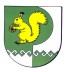 Собрание депутатов    Моркинского муниципального района № 101седьмой созыв«6» ноября 2020 года